تقرير برنامج( فن المكياج )طبقاً لخطة الأنشطة  الطلابية الموضوعة من قبل الكلية قام قسم اللغة العربية بتفعيل برنامج (فن المكياج) دورة تدريبية تحت رعاية منسقة القسم د. عبير عبدالصادق وإشراف لجنة الأنشطة الطلابية بالقسموكان محتوى البرنامج كالأتي :-عرض لأدوات الز ينة القديمة و الحديثةعرض مطويات تحدثت عن الز ينة والجمال من الطبيعةعرض بعض مستحضرات التجميل و أخطارها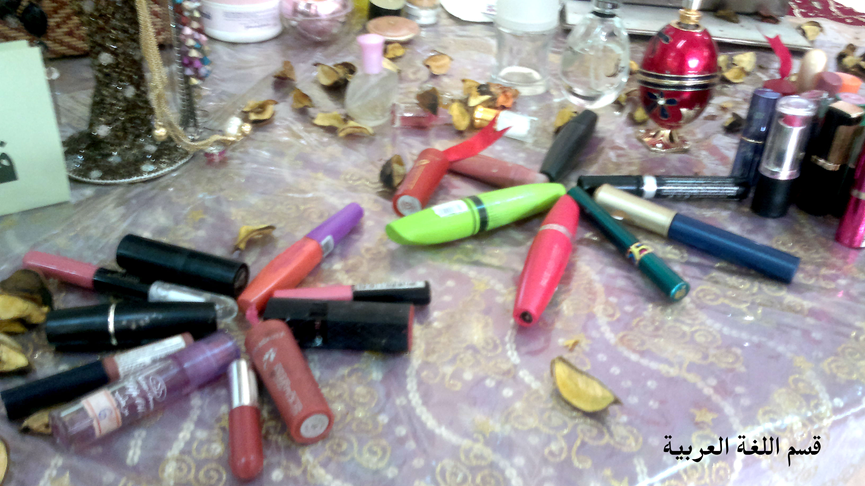 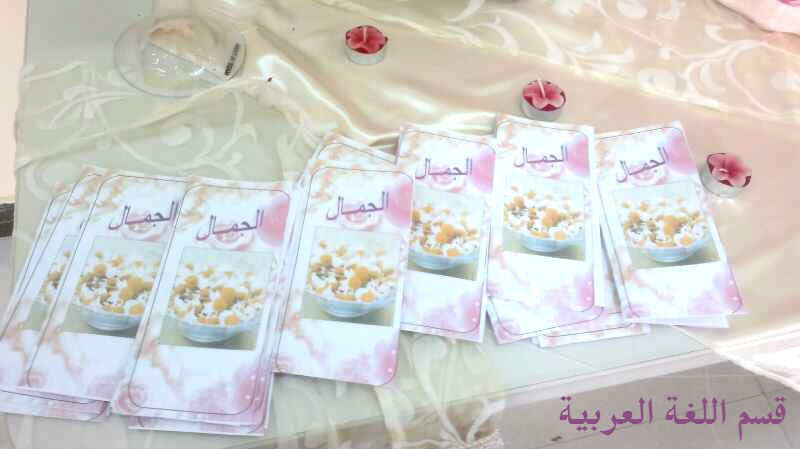 تنفيذ مجلة عن زينتك من الطبيعة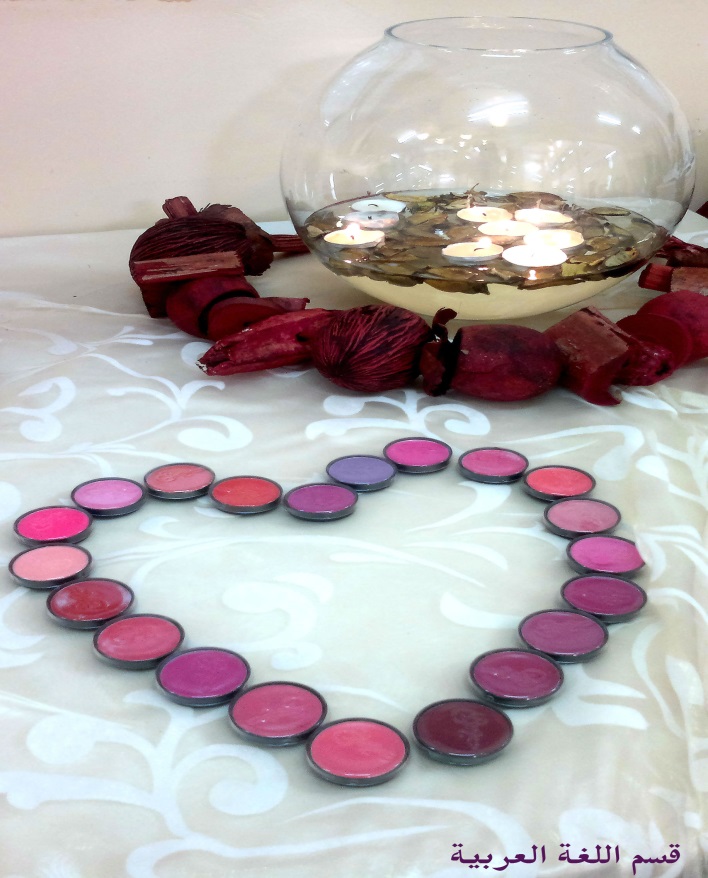 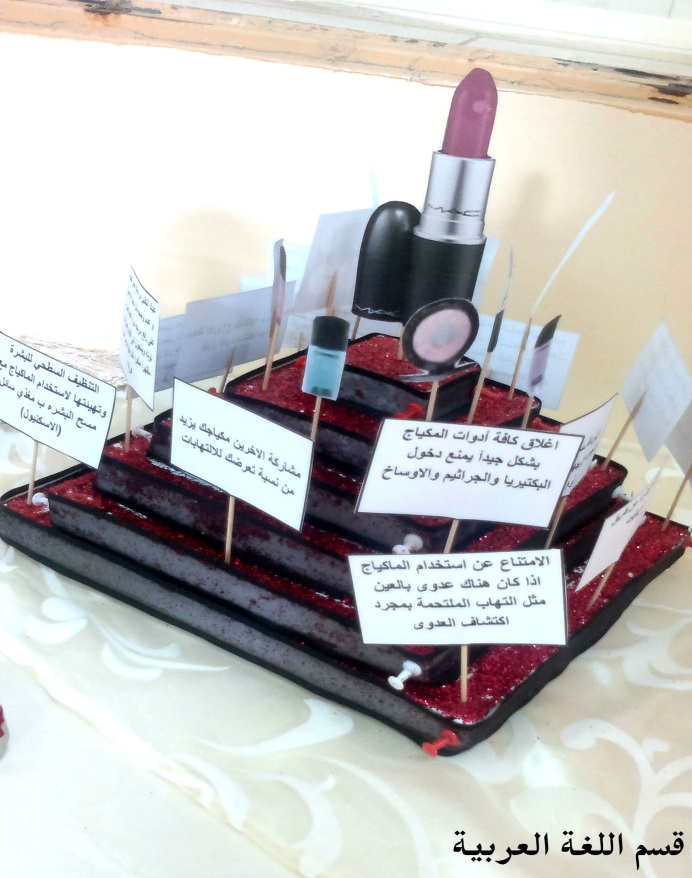 مع تحيات لجنة الأنشطة الطلابية بالقسم ..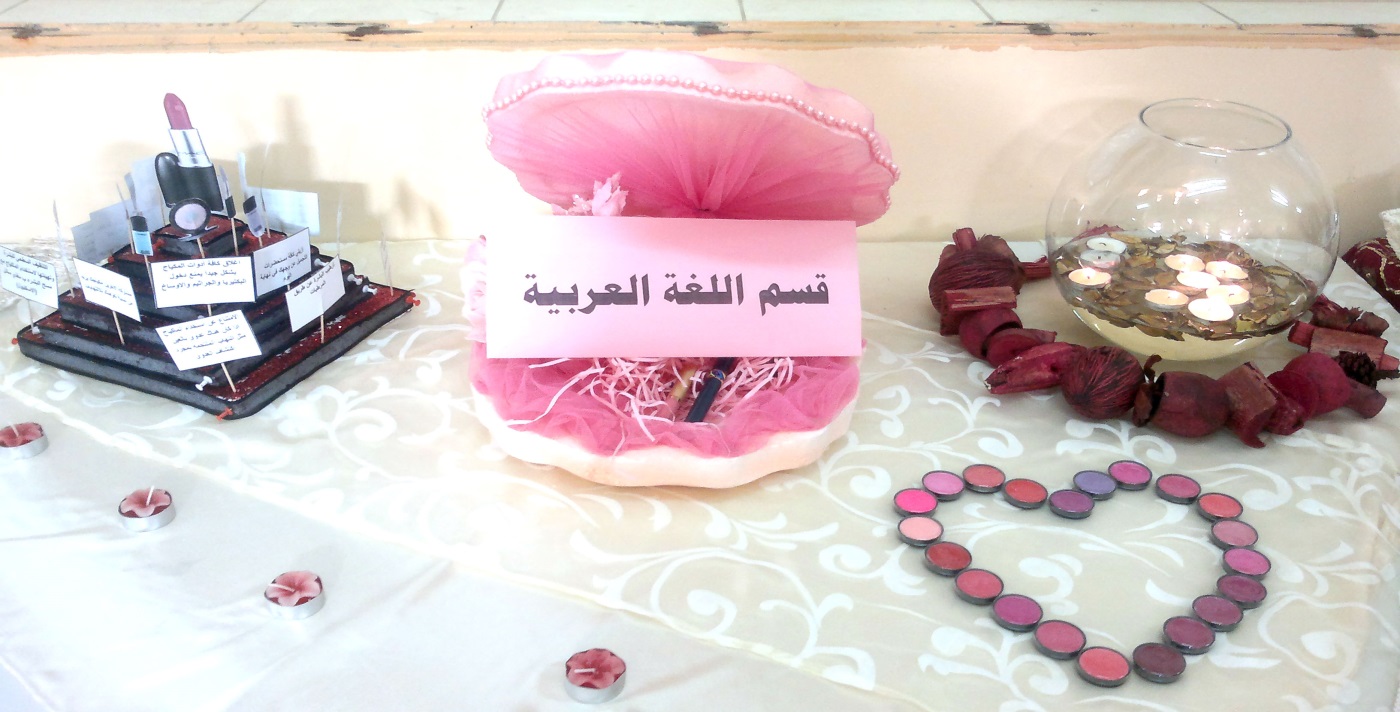 إعداد وكتابة : أ / مي السكران